Espero que hayan tenido un excelente fin de semana, recuerden que para esta semana trabajaremos a partir del documental cosmos, esta vez veremos el capitulo 3.
Enlace del capítulo: https://www.planetadocumental.com/cosmos-una-odisea-en-el-espacio-tiempo-latino/#3La actividad consta de ver el capítulo, tomar notas de las ideas que se plantean en el, también de las dudas y preguntas que se te ocurran al verlo.  El jueves hacemos conversatorio por videollamada y un quiz por kahoot.COLEGIO EMILIA RIQUELME   Actividades virtuales COLEGIO EMILIA RIQUELME   Actividades virtuales COLEGIO EMILIA RIQUELME   Actividades virtuales COLEGIO EMILIA RIQUELME   Actividades virtuales 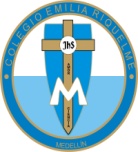 Fecha:27 de abril Asignatura:   Matemáticas Grado:9°Docente: Daniel Castaño AgudeloDocente: Daniel Castaño Agudelo